Personal Details:Academic Qualifications:Passport Details:Continuous Discharge Certificate/Indos No: IndianDetails of B. Tech Marine Engineering Course:Details of STCW Courses:Dangerous Cargo Endorsement:Details of Extra-Curricular Activities:Hobbies and Interests:Family Background:Location Details:Declaration: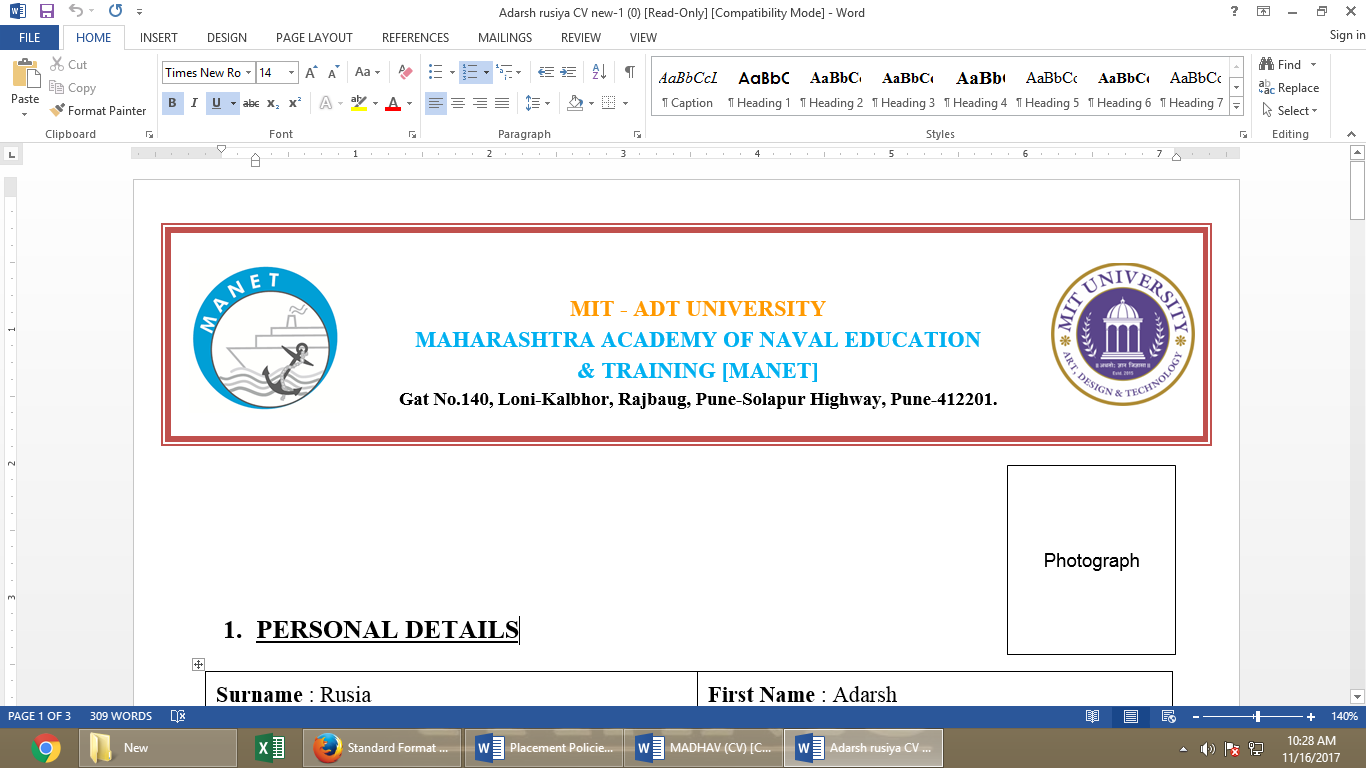 MIT Art, Design & Technology UniversityMaharashtra Academy of Naval Education & Training, MANETGat No.140, Loni-Kalbhor, Rajbaug, Pune-Solapur Highway, Pune-412201.Passport Size Photoin MANETUniformWith plain backgroundSurname: First Name: Middle Name:Nationality: IndianDate of Birth: 29th Jan, 1992Place of Birth: Pune, MaharashtraWeight: 68 KgHeight (cm): 160 cm BMI: 24.3Post Applied For: Trainee Marine Engineer (TME)/ Deck Cadet Post Applied For: Trainee Marine Engineer (TME)/ Deck Cadet Post Applied For: Trainee Marine Engineer (TME)/ Deck Cadet QualificationPassing YearPercentageBoard/ UniversityB. Tech. Marine Engineering201888MIT-ADTUXIIth201488.23 (PCM)Maharashtra Xth201292.01MaharashtraPassport NoDate of IssuePlace of IssueDate of ExpiryECNRBlank PagesZ123456715th May, 2019Pune, India14th May, 2019Y/N36NumberDate of IssuePlace of IssueDate of ExpiryRemarkCDC: MUM12345615th May, 2019Mumbai, India14th May, 2019Indos: 19EL00006th Sep, 2015Mumbai, IndiaSemesterPercentageAverageSemester VIIISemester VIISemester VISemester VSemester IVSemester IIISemester IISemester IDetails of Courses and CertificatesIssued ByNumberDate of IssuePlace of IssueElementary/ Medical First Aid/ MedicareSeacom Marine CollegeSMCC/EFA/34133rd Jan 2017KolkataPersonal Safety & Social ResponsibilityFire Prevention and Fire FightingPersonal Survival TechniquesSecurity Training for Sea Farers With Designated Security DutiesPetrol Tanker FamiliarizationChemical Tanker FamiliarizationGas Tanker FamiliarizationDangerous Cargo EndorsementGrade/ LevelI/IINumberDate of IssuePlace of IssueDate of ExpirySr. No.Details of Certificates1.Certificate of Participation and Winning Inter-Maritime NAUGHTICA 2018 Battle of Bands Competition.2.Certificate of Securing 1st Place in Mega Jam: Musical Band Contest Event of “MIT Persona Fest 2018”.3.Certificate of Participation and Winning Inter-Maritime NAUGHTICA 2017 Battle of Bands Competition.4.Certificate of Participation in Republic day Parade and Guard of Honour in the year 2015 and 2016 at Manet, Pune.5.Certificate Of Participation In Jamshedpur Short Marathon 20136.Certificate of Securing 2nd Runner Up Position in State Level Battle of Bands Competition of Silver Wheels.Playing Guitar, Music Composing, Photography and Video Editing etc.Any Relative in Marine Field: If yes (His/ Her Name, Designation and Company Name)Present Address: Present Address: Permanent Address:Permanent Address:Landmark:Pin code:Landmark:Pin code:Mobile No (What’s app):Mobile No (What’s app):Parents Mobile No:Parents Mobile No:Alternative No:Alternative No:Alternative No:Alternative No:Email ID: abc123@gmail.comEmail ID: abc123@gmail.comI hereby inform that whatever the information provided by me is true and to the best of my knowledge and belief; further, that no certificate issued to me has never been revoked or suspended.Date: 1st Oct, 2019                                                                                 Signature: